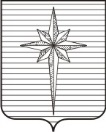 Дума ЗАТО ЗвёздныйРЕШЕНИЕ00.00.2023										           № 000О внесении изменений в Положение о публичных слушаниях, общественных обсуждениях в городском округе ЗАТО Звёздный, утвержденное решением Думы от 29.12.2020 № 131На основании Федерального закона от 06.10.2003 № 131-ФЗ «Об общих принципах организации местного самоуправления в Российской Федерации», Градостроительного кодекса Российской Федерации, Федерального закона от 29.12.2022 № 612-ФЗ «О внесении изменений в Градостроительный кодекс Российской Федерации и отдельные законодательные акты Российской Федерации и о признании утратившим силу абзаца второго пункта 2 статьи 16 Федерального закона «О железнодорожном транспорте в Российской Федерации», Устава городского округа ЗАТО ЗвездныйДума ЗАТО Звёздный РЕШИЛА:1. Внести в Положение о публичных слушаниях, общественных обсуждениях в городском округе ЗАТО Звёздный, утвержденное решением Думы от 29.12.2020 № 131 следующие изменения:1) часть 22 статьи 2 изложить в следующей редакции:«22. Срок проведения общественных обсуждений или публичных слушаний по проектам правил благоустройства территорий со дня опубликования оповещения о начале общественных обсуждений или публичных слушаний до дня опубликования заключения о результатах общественных обсуждений или публичных слушаний не может быть менее одного месяца и более трех месяцев.Срок проведения общественных обсуждений или публичных слушаний по проекту генерального плана с момента оповещения жителей ЗАТО Звёздный об их проведении до дня опубликования заключения о результатах общественных обсуждений или публичных слушаний не может превышать один месяц.Срок проведения общественных обсуждений или публичных слушаний по проекту правил землепользования и застройки составляет не более одного месяца со дня опубликования такого проекта.Срок проведения слушаний по предоставлению разрешения на условно разрешенный вид использования земельного участка или объекта капитального строительства не может быть более одного месяца с момента оповещения о проведении слушаний и до дня опубликования заключения о результатах слушаний.Срок проведения слушаний по вопросам отклонения от предельных параметров разрешенного строительства, реконструкции объектов капитального строительства не может быть более одного месяца с момента оповещения о проведении слушаний и до дня опубликования заключения о результатах слушаний.Срок проведения общественных обсуждений или публичных слушаний по проекту планировки территории и проекту межевания территории со дня оповещения жителей ЗАТО Звёздный об их проведении до дня опубликования заключения о результатах общественных обсуждений или публичных слушаний не может быть менее четырнадцати дней и более тридцати дней.»;2) статью 3 изложить в следующей редакции:«Статья 3. Особенности организации и проведения общественных обсуждений, публичных слушаний по проекту генерального плана ЗАТО Звёздный1. Общественные обсуждения или публичные слушания проводятся по проектам генерального плана ЗАТО Звёздный и по проектам, предусматривающим внесение изменений в генеральный план ЗАТО Звёздный.В случае подготовки изменений в генеральный план ЗАТО Звёздный в связи с принятием решения о комплексном развитии территории общественные обсуждения или публичные слушания могут проводиться в границах территории, в отношении которой принято решение о комплексном развитии территории.В случае подготовки изменений в генеральный план ЗАТО Звёздный применительно к территории части населенного пункта, их частей общественные обсуждения или публичные слушания проводятся в границах территории, в отношении которой принято решение о подготовке предложений о внесении в генеральный план изменений.2. При проведении общественных обсуждений или публичных слушаний в целях обеспечения участников общественных обсуждений или публичных слушаний равными возможностями для участия в общественных обсуждениях или публичных слушаниях территория населенного пункта может быть разделена на части.3. Срок проведения общественных обсуждений или публичных слушаний с момента оповещения жителей муниципального образования об их проведении до дня опубликования заключения о результатах общественных обсуждений или публичных слушаний не может превышать один месяц.»;3) в статье 4:часть 5 изложить в следующей редакции:«5. Продолжительность общественных обсуждений или публичных слушаний по проекту правил землепользования и застройки составляет не более одного месяца со дня опубликования такого проекта.»;в части 6 второе предложение исключить;4) часть 8 статьи 7 изложить в следующей редакции:«8. Срок проведения общественных обсуждений или публичных слушаний по проекту планировки территории и проекту межевания территории со дня оповещения жителей ЗАТО Звёздный об их проведении до дня опубликования заключения о результатах общественных обсуждений или публичных слушаний не может быть менее четырнадцати дней и более тридцати дней.».2. Опубликовать настоящее решение установленным порядком в информационном бюллетене ЗАТО Звёздный «Вестник Звёздного».3. Настоящее решение вступает в силу после дня его официального опубликования.Глава ЗАТО Звёздный	     А.М. Швецов